Publicado en  el 07/01/2014 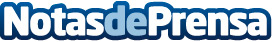 Russian Red regresa con "Casper" el próximo 13 de Enero Datos de contacto:Sony MusicNota de prensa publicada en: https://www.notasdeprensa.es/russian-red-regresa-con-casper-el-proximo-13 Categorias: Música http://www.notasdeprensa.es